	Coroner's Report Of Motor Vehicle Crash Fatality	ITD 0135   (Rev. 01-17)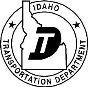 	Idaho Transportation Department	itd.idaho.gov	ConfidentialFatality InformationCrash InformationTest InformationThis form is to comply with Idaho Code sections 49-1307, 49-1309 and 49-1314.  All information furnished is confidential and will be used only for statistical purposes.This form is to comply with Idaho Code sections 49-1307, 49-1309 and 49-1314.  All information furnished is confidential and will be used only for statistical purposes.This form is to comply with Idaho Code sections 49-1307, 49-1309 and 49-1314.  All information furnished is confidential and will be used only for statistical purposes.Return the completed form to:If you have questions, please contact:Confidential E-mail:  fatalreports@itd.idaho.gov Name:  Deborah DoriusOR Mail to:Phone Number:  (208) 334-8115Idaho Transportation DepartmentFax Number:  (208) 287-3944Office of Highway Safety/Fatality Analysis Reporting SystemE-mail:  deborah.dorius@itd.idaho.govPO Box 7129Boise, ID  83707-1129Name of FatalityName of FatalityName of FatalityName of FatalityName of FatalityName of FatalityAgeAgeSexSexHeightHeightWeightWeight Male	 Female Male	 Female    FT       IN    FT       IN      lbs.      lbs.Place of Death At Scene	 Hospital	 At Scene	 Hospital	Hospitals OnlyHospitals OnlyDate of Arrival  Date of Arrival  Date of Arrival  Date of Arrival  Time of Arrival  Time of Arrival  Date of DeathTime of Death (Military Time)Time of Death (Military Time)Time of Death (Military Time)Time of Death (Military Time)Involvement in CrashInvolvement in Crash Driver	 Passenger	 Pedestrian	 Bicyclist Driver	 Passenger	 Pedestrian	 Bicyclist Driver	 Passenger	 Pedestrian	 Bicyclist Driver	 Passenger	 Pedestrian	 Bicyclist Driver	 Passenger	 Pedestrian	 Bicyclist Driver	 Passenger	 Pedestrian	 Bicyclist Driver	 Passenger	 Pedestrian	 Bicyclist Driver	 Passenger	 Pedestrian	 Bicyclist Driver	 Passenger	 Pedestrian	 Bicyclist Driver	 Passenger	 Pedestrian	 Bicyclist Driver	 Passenger	 Pedestrian	 Bicyclist Driver	 Passenger	 Pedestrian	 BicyclistCrash LocationCrash LocationCrash LocationCrash LocationCrash LocationCrash LocationDate of CrashTime of Crash (Military Time)Alcohol TestType of Alcohol TestType of Alcohol TestType of Alcohol TestType of Alcohol TestType of Alcohol Test YesB.A.C. Whole Blood	 Urine	 Blood and Urine	 Blood Plasma/Serum	 Vitreous Whole Blood	 Urine	 Blood and Urine	 Blood Plasma/Serum	 Vitreous Whole Blood	 Urine	 Blood and Urine	 Blood Plasma/Serum	 Vitreous Whole Blood	 Urine	 Blood and Urine	 Blood Plasma/Serum	 Vitreous Whole Blood	 Urine	 Blood and Urine	 Blood Plasma/Serum	 Vitreous No Other Other OtherDrug TestType of Drug TestType of Drug TestType of Drug TestType of Drug TestType of Drug TestType of Drug Test Yes Whole Blood	 Urine	 Blood and Urine	 Blood Plasma/Serum	 Vitreous Whole Blood	 Urine	 Blood and Urine	 Blood Plasma/Serum	 Vitreous Whole Blood	 Urine	 Blood and Urine	 Blood Plasma/Serum	 Vitreous Whole Blood	 Urine	 Blood and Urine	 Blood Plasma/Serum	 Vitreous Whole Blood	 Urine	 Blood and Urine	 Blood Plasma/Serum	 Vitreous Whole Blood	 Urine	 Blood and Urine	 Blood Plasma/Serum	 Vitreous No Other OtherDrug Test ResultsDrug Test ResultsDrug Test ResultsDrug Test ResultsList All Drugs FoundList All Drugs FoundList All Drugs Found Negative	 Positive Negative	 Positive Negative	 Positive Negative	 PositiveCircumstances (Please put additional comments on back of form)Circumstances (Please put additional comments on back of form)Circumstances (Please put additional comments on back of form)Circumstances (Please put additional comments on back of form)Circumstances (Please put additional comments on back of form)Circumstances (Please put additional comments on back of form)Circumstances (Please put additional comments on back of form)Coroner's Name (Printed)Coroner's SignatureCoroner's SignatureDateAddressCityStateZip CodeIDPhone NumberE-Mail AddressE-Mail AddressE-Mail AddressE-Mail Address